关于绍兴市聋哑学校办公家具采购项目在线询价说明根据《中华人民共和国政府采购法》《浙江省政府采购电子卖场暂行管理办法》等相关规定，经政府采购监管部门批准，现就绍兴市聋哑学校办公家具采购项目进行在线询价，欢迎国内合格的供应商参与在线报价。在线询价项目编号：采购组织类型：政府集中采购-电子卖场三、在线询价项目概况：绍兴市聋哑学校新校区办公用家具一批四、在线询价供应商资格要求：1、符合政府采购法第二十二条规定的投标人资格条件。2、未被信用中国（www.creditchina.gov.cn）、中国政府采购网（www.ccgp.gov.cn）列入行政处罚、黑名单、失信被执行人、重大税收违法案件当事人名单、政府采购严重违法失信行为记录名单。五、在线询价响应开始时间：以“政采云”设定时间为准六、在线询价响应截止时间：以“政采云”设定时间为准七、其他事项：1、网上自动成交后，供货商需递交技术响应表和报价表，需双方确认达成一致结果才为正式成交。2、如供货商响应中有漏项或者技术参数负偏离，采购方有权取消供应商中标资格并重新组织在线询价。3、采购人提交学校政府采购合同模版，成交后供货商在线起草合同，采购人审核。八、联系方式：  1、采购人名称：绍兴市聋哑学校联系人：孟老师：0575-88624229附件一：采购需求附件二：在线询价供应商响应文件绍兴市聋哑学校2021年11月25日附件一：采购需求编号：采购单位名称：绍兴市聋哑学校物品名称、要求、规格等参数样品参考图其他要求：
相关声明：以下条款如标段内另有说明的，则按标内要求执行。
1.设备（材料）要求
1.1投标人投标提供的设备必须是厂商原装的、全新的，型号、性能及指标符合国家及招标文件提出的有关技术、质量、安全标准。
1.2所有设备在开箱检验时必须完好，无破损，配置与装箱单相符。数量、质量及性能不低于本需求书中提出的要求。
1.3设备外观清洁，标记编号以及盘面显示等字体清晰，明确。铭牌、使用指示、警告指示应以中文或英文及易懂的通用符号来表示；应准确无误地表明设备之型号、规格、制造厂及生产或出厂日期。
1.4所有货物提供出厂合格证等质量证明文件，国外生产的必须有合法的进货渠道证明，如海关报关单、原产地证明、商检证明等。
1.5所有货物到现场安装使用前，招标人将进行抽样检验或试验。供货期
2.1中标单位提供的设备、货物必须是合法的、全新的，数量和要求不低于招标文件要求。
2.2供货期要求：合同签订之日起15天内完成设备供货，具体安装、调试和培训工作时间由招标方确定；安装过程中的所有费用有中标人自行承担。
2.3设备安装地点：绍兴市中聋哑学校内。
3、安装调试：
中标人应派经招标人认可的有经验和能力、具有相应资质的技术人员，负责系统设备安装工作，在设备安装期间应充分了解设备安装进度要求，解决安装中出现的技术问题。
3.1中标人负责设备的安装、调试。
3.2安装所需专用工具设施物料由中标人自备、自费运到现场，完工后自费搬走。
3.3安装完成后，进行调试、验收按国家有关规范标准（国家无验收规范标准的按双方合同规定的要求）进行。
3.4所有的招标设备应按照国家有关技术标准在制造厂检查和试验合格，以表明其使用功能、安全性能以及设备材料和结构的完整性。
4、质保期
4.1质保时间为二年,在二年质保时间内，要求供应商接到报修电话后，2小时内响应，4小时内能赶赴现场进行故障排查，24小时内解决故障。若一时不能解决故障，须无偿提供价值相当的替代产品维持系统正常工作，直至故障解决。外地投标单位要求在绍兴本地有绍兴市工商管理机构颁发的相关常驻售后服务机构。中标商必须对招标方相关人员进行合格的系统操作培训，并承诺在前三次使用时，有专业工程师在场指导。
5、付款方式
合同履约保证金为合同价的5%，自签订合同之日起7日内交纳，中标单位设备进场，系统工程完成，验收合格后支付中标价的100%；同时履约保证金转为质量保证金，二年后无质量问题全额退还质量保证金（不计息）。
6、验收
验收按国家有关规范标准（国家无验收规范标准的按双方合同规定的要求）进行。
采购人保留邀请参加本项目的其他投标人或者第三方机构或相关技术专家参与验收的权利。参与验收的投标人或者第三方机构的意见作为验收书的参考资料一并存档。7、售后服务
7.1投标人须提供经调试、试运行、验收合格后至少2年的质保期(投标人可根据自身实力作出更长时间的质保承诺)。在此期间，投标人应免费处理因质量发生的故障，并进行正常保养。
附件二：在线询价供应商响应文件（响应供应商：以下资料请制作成一个PDF文件格式，打印、加盖投标单位公章后扫描上传至政采云，不上传将做废标处理。要求：清析、明确）在线询价响应文件项目名称：项目编号：投标人名称：（盖章）投标人授权代表：授权代表联系方式：投标人地址：年  月  日法定代表人授权委托书致绍兴市聋哑学校：本人(姓名)_____________系　　　　      　　　法定代表人，现授权委托本单位职我方名义参加　　　　　　　　项目的在线询价活动，并代表我方全权办理针对上述项目的询价、签约等具体事务和签署相关文件。我方对被授权人的签名负全部责任。在撤销授权的书面通知以前，本授权书一直有效。被授权人在授权书有效期内签署的所有文件不因授权的撤销而失效。被授权人无转委托权，特此委托。谈判响应方：　　　　　　　　　（公章）法定代表人：　　　　　　　　　（签字）联系电话：身份证号码：　    　　　      被授权人：　　　　　　　　　（签字）身份证号码：　　　    　　联系电话：开户银行：帐号：（开户银行与账号为签订合同使用，务必填写正确，否则后果自负。）            年   月   日                           后附：授权代表身份证复印件技术参数响应表采购编号：项目名称：注：必须与相应标项的所有技术规格相比较填列。授权代表签字：投标人（公章）：日   期：投标报价明细表采购编号：                       项目名称：备注：1、所投产品为进口免税设备的必须填写“进口代理费”。2、此表应按项目的明细情况列项填报, 在填写时，如不适合本项目的实际情况，可在确保投标明细内容完整的情况下，根据上表格式自行划表填写。3、报价要求：项目费用包括项目实施所需的工程费、工时费、服务费、运输费、安装调试费、税费及其他一切费用。4、报价中不允许出现报价优惠等字样,合计总价应与明细报价汇总相等。授权代表签字：投标人（公章）：日   期：序号采购内容数量备注1办公家具1批（详见附件1）1.本项目最高限价：￥1820002.详细情况见采购需求名称家具要求规格（cm）数量单位备注综合楼办公室办公桌椅面料：表面采用优质红橡木皮贴面，木皮厚度为0.7mm，表面平整，平整度0.06mm，木皮与实木封边拼接紧密,外表结合处缝隙小于0.1mm，线条均匀整齐，转角过度顺畅，整套产品或同批产品木材纹理，颜色基本一致；2、用料：基材采用国家林业部门指定环保标准优于E0级环保中密度板，密度为每方米≥720公斤，其原材料树种一级，防虫、防腐、强度高、钢性好、不变形、比重合理，达到国际钉力测试标准。3、油漆：优质环保油漆，涂膜硬度3H以上，漆膜表面无尘粒气泡，渣点，边缘及立面无流挂现象。漆膜附着力1级，耐磨2000转C1级，光泽N级。木皮表面油漆工艺为封闭漆。                                                               配件：优质五金配件。160*80*7613套综合楼办公室书柜面料：表面采用优质红橡木皮贴面，木皮厚度为0.7mm，表面平整，平整度0.06mm，木皮与实木封边拼接紧密,外表结合处缝隙小于0.1mm，线条均匀整齐，转角过度顺畅，整套产品或同批产品木材纹理，颜色基本一致；2、用料：基材采用国家林业部门指定环保标准优于E0级环保中密度板，密度为每方米≥720公斤，其原材料树种一级，防虫、防腐、强度高、钢性好、不变形、比重合理，达到国际钉力测试标准。3、油漆：优质环保油漆，涂膜硬度3H以上，漆膜表面无尘粒气泡，渣点，边缘及立面无流挂现象。漆膜附着力1级，耐磨2000转C1级，光泽N级。木皮表面油漆工艺为封闭漆。                                                               配件：优质五金配件。75*40*20013组会议桌椅：板材质说明：采用优质三聚氰胺板，经过防虫防腐处理，纹理清晰，E1绿色环保型刨花板，自然美枫色，密度700KG/M3,甲醛含量优质量＜1.5mg/L，封边2MM厚PVC封边，经自动调温热压机使板材粘连无丝无缝，在不同地区气温、湿度的变化中不受影响，能长期不变形不开裂，同色封边样式美观。                                                                                             2：桌架：选用优质冷轧钢管，整只钢脚采用优质三角管：55*55*76mm.壁厚1.5mm,管材切45°钢脚经过氩氟焊满焊而成，然后再精细打磨表面无痕无渣，桌架满外高度为725mm，满外宽度680mm，横梁为25*50扁管，厚度为1.2mm，最后采用静电粉末喷涂技术，表面喷（50-60um)保护粉漆，经过15min高温烘烤流平固化，颜色稳定。椅子：材质为实木橡胶木,材料经干燥处理,含水率8-12%,木材经防虫、防腐等化学处理,板材的执行LY/T1787-2008醛释放标准，甲醛含量＜0.5mg/L.,桌面板为实木橡胶木,面板边厚度为40mm,橡胶木板厚不低于20mm;其他材质为株木横梁为橡胶木卯结构拼接,环保聚酯漆饰面,五底三面,全封闭涂装,硬大, 耐磨性强,可长期保持漆面效果;漆面光泽度高,无颗粒、无气泡、无渣点,颜色均匀120*320*755套一
桌
八
位接待椅   茶几1.面料：优质西皮，耐磨性强、透气性好。
2.海棉：采用高密度海棉，阻燃处理（CM成型座棉），再附不含氟氨化合物的中密度泡棉，表面加丝棉，保证坐感的舒适，回弹率高。
3.椅内板：靠背、座垫采用多层曲木板热压成型，经防潮、防腐和防蛀等环保处理。 
4.橡木实木框架单人位：63*69*78
茶几：60*110*504套椅*2
茶几*1办公室办公桌椅1：板材质说明：采用优质免漆板，经过防虫防腐处理，纹理清晰，E1绿色环保型免漆板，自然美枫色，密度700KG/M3,甲醛含量优质量＜0.5mg/L，封边2MM厚PVC封边，经自动调温热压机使板材粘连无丝无缝，在不同地区气温、湿度的变化中不受影响，能长期不变形不开裂，同色封边样式美观，桌面厚度25MM采用优质五金件。办公桌：140*70*7524套阅览室书柜1：板材质说明：采用优质免漆板，经过防虫防腐处理，纹理清晰，E1绿色环保型免漆板，自然美枫色，密度700KG/M3,甲醛含量优质量＜0.5mg/L，封边2MM厚PVC封边，经自动调温热压机使板材粘连无丝无缝，在不同地区气温、湿度的变化中不受影响，能长期不变形不开裂，同色封边样式美观，桌面厚度25MM采用优质五金件。200*50*9013只个别化教室资料柜1：板材质说明：采用优质免漆板，经过防虫防腐处理，纹理清晰，E1绿色环保型免漆板，自然美枫色，密度700KG/M3,甲醛含量优质量＜0.5mg/L，封边2MM厚PVC封边，经自动调温热压机使板材粘连无丝无缝，在不同地区气温、湿度的变化中不受影响，能长期不变形不开裂，同色封边样式美观，桌面厚度25MM采用优质五金件。80*40*20013只大办公室书柜1：板材质说明：采用优质免漆板，经过防虫防腐处理，纹理清晰，E1绿色环保型免漆板，自然美枫色，密度700KG/M3,甲醛含量优质量＜0.5mg/L，封边2MM厚PVC封边，经自动调温热压机使板材粘连无丝无缝，在不同地区气温、湿度的变化中不受影响，能长期不变形不开裂，同色封边样式美观，桌面厚度50MM采用优质五金件。480*50*21004套每
间
6
人办公室办公桌椅办公室办公桌椅办公室书柜会议桌椅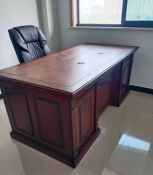 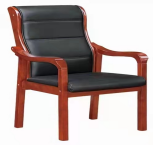 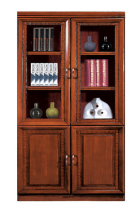 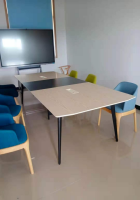 接待椅      茶几接待椅      茶几办公室办公桌椅办公室办公桌椅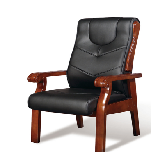 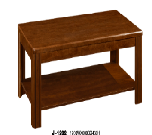 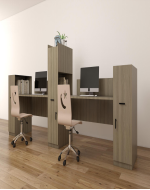 个别化资料柜大办公室书柜阅览室书柜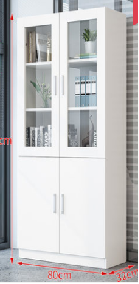 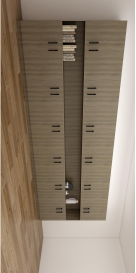 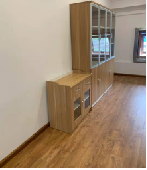 序号招标要求投标响应偏  离(注明正、负、无偏离)说明1采购需求中技术需求表中的各项技术参数所提供产品的技术参数，与前一栏一一对应234…序号设备名称品牌/产地规格型号单位及数量单价（元）总价（元）1……2……合计（大写）：                           （  ￥：           元）合计（大写）：                           （  ￥：           元）合计（大写）：                           （  ￥：           元）合计（大写）：                           （  ￥：           元）合计（大写）：                           （  ￥：           元）合计（大写）：                           （  ￥：           元）合计（大写）：                           （  ￥：           元）